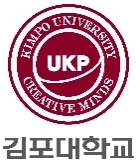 Korean Regular Course (Off-line)Application Form of Dormitory Residence지원자 사항영문 이름(English Name)(Name as recorded in passport) 한국 이름(Korean Name)한국 이름(Korean Name)Photo(3 x 4)지원자 사항국 적
(Nationality)성 별(Sex)성 별(Sex)□ Male □ Female□ Male □ FemalePhoto(3 x 4)지원자 사항생년월일(Birth)YYYY.MM.DD직업(Occupation)직업(Occupation)Photo(3 x 4)지원자 사항주소(Address)(Include with ZIP CODE)(Include with ZIP CODE)(Include with ZIP CODE)(Include with ZIP CODE)(Include with ZIP CODE)Photo(3 x 4)지원자 사항현지 연락처(Home Country)(Home Country)E-mailE-mail지원자 사항한국 연락처(Korea)(Korea)E-mailE-mail1.  Desired Dormitory□ 운양캠퍼스 기숙사 (Woon-yang Campus Dormitory)2.  Desired period of residence□ 1 year (4 Semesters)3.  Dormitory Residence Pledge본인은 김포대학교 한국어학원 학업을 목적으로 게스트하우스 거주를 신청합니다.거주하는 동안 자유롭게 시설을 이용할 수 있으며, 고의 과실로 시설물을 파손할 경우 손해를 배상할 의무가 있음을 이해하였습니다.본인은 서류를 직접 작성하였으며, 모든 내용은 사실 및 정확함을 보증합니다.I am applying to live in a Dormitory for the purpose of studying at Kimpo University's Korean language academy.I understand that we are free to use the facilities while we live, and that we are obliged to compensate for damages if we intentionally damage the facilities.I have filled out the document myself, and all contents are guaranteed to be true and accurate.YYYY . MM . DDapplicant :                        (Signature)